Subte: mañana miércoles cierra la estación Bulnes por obras de renovación integralLa puesta en valor incluirá trabajos de impermeabilización, pintura, solados, luminarias y adecuación de instalaciones en general. Ya comenzaron los trabajos en la estación San Martín y la semana próxima cerrará Facultad de Medicina (Línea D).Buenos Aires, 7 de marzo de 2023.- En el marco del Plan de Renovación Integral de Estaciones llevado adelante por Subterráneos de Buenos Aires S.E. (SBASE), mañana miércoles 8 de marzo cerrará la estación Bulnes de la Línea D aproximadamente por dos meses, con el objetivo de mejorar la infraestructura existente y la experiencia de viaje de los usuarios y usuarias. Hasta el momento se estaban realizando tareas de relevamiento y a partir de mañana se hará necesario el cierre debido a que las obras son incompatibles con la prestación del servicio. Se trata de una renovación integral que incluirá trabajos de impermeabilización, pintura, recambio de pisos y luminarias, trabajos de herrería, reordenamiento del tendido eléctrico, adecuación de señalética, colocación de señalización braille en pasamanos y pórticos, y nuevo mobiliario en andén, como bancos, cestos y apoyos isquiáticos. De esta manera, se apunta a garantizar una mejor circulación por las estaciones, al transformarlas en espacios más cómodos, ordenados y con mayor iluminación. Ya comenzaron los trabajos en la estación San Martín de la Línea C y el miércoles 15 de marzo cerrará Facultad de Medicina de la Línea D. Esta primera etapa del plan abarca también a las estaciones Castro Barros, Acoyte (Línea A) y Jujuy (Línea E), donde comenzarán los trabajos próximamente. La elección y priorización de cada estación se hizo en base a dos factores: la complejidad de los trabajos a realizar y la cantidad de pasajeros que circula por cada una de ellas.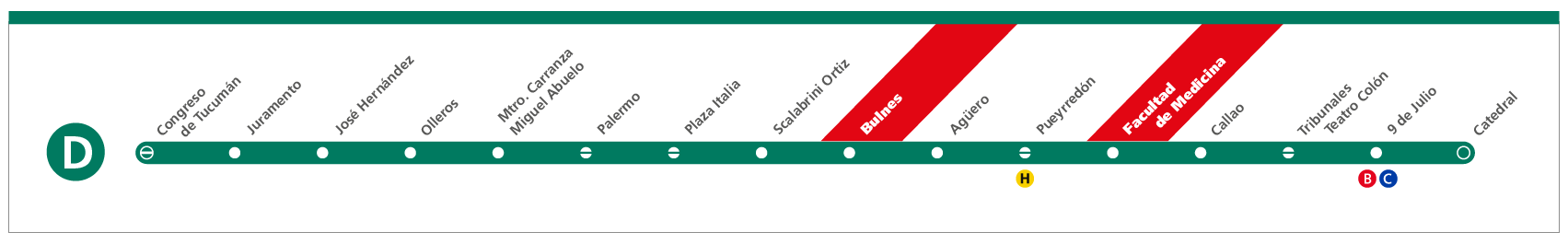 